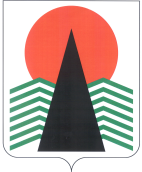 Муниципальное образованиеСельское поселение СентябрьскийНефтеюганский районХанты-Мансийский автономный округ – ЮграАДМИНИСТРАЦИЯ СЕЛЬСКОГО ПОСЕЛЕНИЯ СЕНТЯБРЬСКИЙПОСТАНОВЛЕНИЕп. СентябрьскийО назначении публичных слушаний по проекту планировки и проекту межевания территории для размещения линейного объекта: «Дооснащение ИТСО КС Демьянского ЛПУ МГ, Самсоновского ЛПУ МГ, Туртасского ЛПУ МГ и Южно-Балыкского ЛПУ МГ» (КС Южно-Балыкская)          В соответствии с Градостроительным кодексом Российской Федерации, Федеральным законом от 06.10.2003 № 131-ФЗ «Об общих принципах организации местного самоуправления в Российской Федерации», решением Совета депутатов сельского поселения Сентябрьский от 23.03.2017 № 215 «Об утверждении Порядка организации и проведения публичных слушаний в сельском поселении Сентябрьский», постановлением администрации сельского поселения Сентябрьский от 23.09.2013 №101-па «Об утверждении положения о порядке подготовки и утверждения документации по планировке территории сельского поселения Сентябрьский», Уставом сельского поселения Сентябрьский,  п о с т а н о в л я ю:Назначить публичные слушания по проекту планировки и проекту межевания территории для размещения линейного объекта: «Дооснащение ИТСО КС Демьянского ЛПУ МГ, Самсоновского ЛПУ МГ, Туртасского ЛПУ МГ и Южно-Балыкского ЛПУ МГ» (КС Южно-Балыкская)», согласно приложению 1 к настоящему постановлению (далее-Проект).Срок проведения публичных слушаний с 03.12.2018 по 09.01.2019.3. Назначить публичные слушания в форме собрания граждан на 18.12.2018 в 18.00 часов по местному времени, место проведения – п. Сентябрьский,  ДК «Жемчужина Югры», здание 66а.3. Сформировать рабочую группу по организации и проведению публичных слушаний (далее – Рабочая группа) в следующем составе:        4. В целях обеспечения участия населения в публичных слушаниях утвердить Порядок учета предложений по вопросу рассмотрения проекта планировки и проекта межевания территории под объект: «Дооснащение ИТСО КС Демьянского ЛПУ МГ, Самсоновского ЛПУ МГ, Туртасского ЛПУ МГ и Южно-Балыкского ЛПУ МГ» (КС Южно-Балыкская),  согласно приложению 2.          5.Настоящее постановление подлежит опубликованию в бюллетене «Сентябрьский вестник» и размещению на официальном сайте органов местного самоуправления сельского поселения Сентябрьский.        6.Контроль за выполнением постановления оставляю за собой.Глава поселения                                                                                          А.В.СветлаковПриложение 2к постановлению администрации сельского поселения Сентябрьский от  29.11. 2018 года № 158-па ПОРЯДОКучета предложений по вопросу рассмотрения проекта планировки и проекта межевания территории под объект: «Дооснащение ИТСО КС Демьянского ЛПУ МГ, Самсоновского ЛПУ МГ, Туртасского ЛПУ МГ и Южно-Балыкского ЛПУ МГ» (КС Южно-Балыкская)», а также участия граждан в его обсуждении (далее – Порядок)Настоящий Порядок разработан в соответствии с требованиями Федерального закона «Об общих принципах организации местного самоуправления в Российской Федерации», Положением  о порядке организации  и проведения  публичных слушаний в сельском поселении Сентябрьский с целью обеспечения участия населения в публичных слушаниях по вопросу рассмотрения проекта планировки и проекта межевания территории под объект: «Дооснащение ИТСО КС Демьянского ЛПУ МГ, Самсоновского ЛПУ МГ, Туртасского ЛПУ МГ и Южно-Балыкского ЛПУ МГ» (КС Южно-Балыкская)».  1. Жители сельского поселения Сентябрьский, обладающие избирательным правом, вправе принять участие в обсуждении  вопроса по рассмотрению проекта планировки и проекта межевания территории под объект: «Дооснащение ИТСО КС Демьянского ЛПУ МГ, Самсоновского ЛПУ МГ, Туртасского ЛПУ МГ и Южно-Балыкского ЛПУ МГ» (КС Южно-Балыкская)» (далее по тексту – проект) и внести свои предложения.2.	Предложения направляются в течение 1 месяца со дня опубликования проекта и настоящего Порядка с указанием фамилии, имени, отчества, контактного телефона и адреса проживания в письменном и (или) электронном виде в администрацию сельского поселения Сентябрьский, в адрес Рабочей группы: 628330, Ханты-Мансийский автономный округ - Югра, Нефтеюганский район, п. Сентябрьский, д.10, помещение 1, телефон 8(3463) 70-80-49, адрес электронной почты:  sentybrskyadm@mail.ru3.	Предложения вносятся только в отношении проекта и должны соответствовать действующему законодательству, не допускать противоречия либо несогласованности Уставу сельского поселения Сентябрьский и иным муниципальным правовым актам и  обеспечивать однозначное толкование.4.	Поступившие предложения регистрируются секретарем Рабочей группы с указанием инициатора внесения предложения, фамилии, имени, отчества, контактного телефона.5.	Все поступившие предложения от жителей  сельского поселения Сентябрьский по проекту подлежат рассмотрению и обсуждению на заседании Рабочей группы. Предложения, поступившие  до дня проведения  публичных слушаний, предоставляются в Рабочую группу не позже 5 дней до дня проведения публичных слушаний и  должны быть зачитаны на публичных слушаниях.                               Предложения, поступившие после проведения публичных слушаний, рабочая группа представляет главе сельского поселения не позднее 15 дней со дня проведения публичных слушаний. 7. Все жители сельского поселения Сентябрьский могут принять участие в  публичных слушаниях, и в процессе их проведения вправе открыто высказывать свое мнение по поступившим предложениям, задавать вопросы выступающим. 8. Жители сельского поселения Сентябрьский желающие принять участие в публичных слушаниях с правом выступления, для аргументации своих предложений обязаны подать в письменной форме заявку. Заявка подается в письменном и (или) электронном виде  в адрес Рабочей группы не позднее, чем за  3 дня до дня проведения публичных слушаний.29.11.2018№158 - паА.В.СветлаковГлава сельского поселения Сентябрьский, председатель Рабочей группыМ.А.НадточийЗаместитель главы поселения, заместитель председателя Рабочей группы.Л.Ю.СолдаткинаТ.А.СидороваВедущий специалист администрации, секретарь Рабочей группы-           Депутат сельского поселения Сентябрьский